ПОЛОЖЕНИЕ О ПРОВЕДЕНИИ ТРЕТЬЕГО ВСЕРОССИЙСКОГО КОНКУРСА ДЕТСКОГО РИСУНКА "ГДЕ КАЗАК, ТАМ И СЛАВА", ПОСВЯЩЕННОМУ СТОЛЕТИЮ УБИЕНИЯ ЦАРСКОЙ СЕМЬИ.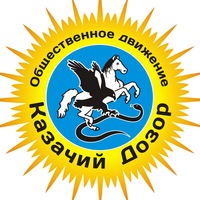 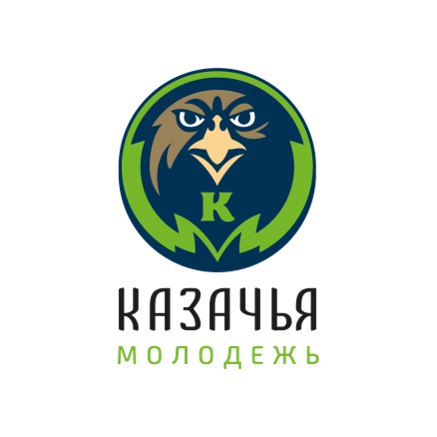 Г. САМАРА 
2017г.ПОЛОЖЕНИЕ О ПРОВЕДЕНИИ ТРЕТЬЕГО ВСЕРОССИЙСКОГО КОНКУРСА ДЕТСКОГО РИСУНКА "ГДЕ КАЗАК, ТАМ И СЛАВА", ПОСВЯЩЕННОМУ СТОЛЕТИЮ УБИЕНИЯ ЦАРСКОЙ СЕМЬИ.Конкурс проводится в рамках реализации "Стратегии развития государственной политики Российской Федерации в отношении российского казачества до 2020 года" (утв. Президентом РФ 15.09.2012 N Пр-2789)1. ОБЩИЕ ПОЛОЖЕНИЯ1.1. Организаторы и цели конкурса1.1.1. Конкурс детского рисунка (далее – Конкурс) проводится в рамках празднования Дня Святого Георгия Победоносца.1.1.2. Организатором Конкурса является ОМД «Казачий Дозор» Самарская область https://vk.com/kdsmr  (далее – Организатор).
Соорганизаторы: 
ОД «Казачий Дозор» https://vk.com/kaz.dozor, Самарский отдел конвоя Царя-мученика Николая II. http://sestroretsk.com/,Ассоциация поддержки развития молодёжного казачьего движения «Союз казачьей молодёжи» https://vk.com/kazmolrf , Магазин казачьей справы «Казачий Курень» https://vk.com/kazak.artel .1.1.3. Организация и проведение Конкурса строится на принципах общедоступности, свободного развития личности и свободы творческого самовыражения участников Конкурса.1.1.4. Конкурс проводится на всей территории Российской Федерации в триэтапа:1 этап с 20 февраля по 20 апреля 2018 года. Сбор работ.2 этап - с 21 апреля по 5 мая 2018 года. Работа жюри конкурса.3 этап - 6 мая 2018 года. Подведение итогов в группе http://vk.com/kazakkonkurs.1.1.5. Цели и задачи конкурса:- Развитие патриотизма и любви к Родине и её истории;- Приобщение детей и подростков к творчеству и историческому осознанию значимости вклада казачества и православия в жизни России;- Привлечение внимания детей и подростков к истории казачества и своей родословной; - Поддержка талантливых детей;- Эстетическое воспитание детей;- Вовлечение детей в занятие художественным творчеством;1.2. Предмет и участники Конкурса1.2.1. Предметом конкурса являются рисунки на тему "Казаки на службе во времена правления Николая II". Работы должны изображать казаков, событиям в истории казачества, батальные сцены, бытовые зарисовки, связанные со службой казаков во времена Николая II (Японская война, Первая мировая война, конвой Николая II и т.п.). Костюм, предметы быта, вооружение должны соответствовать времени.1.2.2. Участниками Конкурса могут выступать дети в 4 возрастных категориях:▪ дети от 0 до 6 лет▪ дети от 7 до 10 лет▪ дети от 11 до 14 лет▪ дети от 15 до 18 летМеста присуждаются только, если категория набрала 10 и более участников. В случае если в категории меньше 10 работ, то призовые места не присуждаются, но работы участвуют в дополнительных номинациях.1.2.3. На Конкурс принимаются изображения рисунков, выполненных в цветном исполнении на бумаге формата А4 в любой технике, с использованием любых средств для рисования (карандаши, мелки, акварель, гуашь и т.д.).1.2.4. На Конкурс не принимаются работы, выполненные в виде коллажей и аппликаций, а также работы, которые полностью или частично выполнены с применением программ для графического моделирования и дизайна.1.2.5. Рисунки должны быть выполнены без помощи родителей и педагогов  и подписаны: фамилия, имя, возраст конкурсанта, телефон и Ф.И.О. одного из родителей (законных представителей), адрес проживания.1.2.6. Представленные на Конкурс работы должны быть высланы в электронном виде  личным сообщением  https://vk.com/id50716159  .  А также по электронной почте tatyana_mur75@mail.ru . 1.2.7. Отправляя Работу на Конкурс, один из законных представителей Участника, не достигшего 14 лет, соглашается с условиями конкурса, указанными в данном Положении, в том числе дает согласие:- на возможное размещение рисунков в группах «Казачий Дозор» и сайте;- на возможную публикацию рисунков в электронных и печатных версиях СМИ;- на использование рисунков для подготовки внутренних отчетов Организатора;- на использование рисунков в печатных и рекламных материалах «Казачий Дозор»;- на использование рисунков в продукции магазина казачьей справы «Казачий Курень»1.2.8. Каждый Участник может представить на Конкурс не более одной Работы. Все последующие Работы к участию в Конкурсе не допускаются и не рассматриваются.2. НАГРАДЫ КОНКУРСА2.1. В рамках Конкурса учреждаются следующие премии для победителей: Авторы лучших трех Работ в каждой возрастной группе (всего 12), признанных решением Жюри Конкурса победителями, награждаются дипломами и ценными призами. 2.2. Лучшие работы в следующих номинациях:
▪ «Лучший портрет»▪ «Лучшая батальная сцена»▪ «Лучшее эссе» (конкурс сопроводительных записок)▪ "Историческая точность"Авторы лучших работ в данных номинациях награждаются  дипломами и поощрительными призами. 
Дипломы за участие не выдаем.Призы предоставляет магазин казачьей справы «Казачий Курень» https://vk.com/kazak.artel.3. ПОРЯДОК, СРОКИ И МЕСТО ПОДАЧИ РАБОТ НА УЧАСТИЕ В КОНКУРСЕ Чтобы принять участие в конкурсе необходимо:3.1. Направить Организатору работу личным сообщением  https://vk.com/id50716159, либо по электронной почте tatyana_mur75@mail.ru. 3.2. В сообщении к работе должны быть указаны фамилия, имя, возраст ребенка, ФИО и контактный телефон родителей, адрес проживания. Неподписанные работы к участию в Конкурсе не принимаются.3.3. Работа должна сопровождаться краткой (не более 2000 символов) исторической справкой и описанием события либо персонажа изображенного в работе. Справки участвуют в конкурсе в номинации «Лучшее эссе».3.4.  Рисунки принимаются в формате JPEG, исторические справки и в формате doc. 3.5. Работы Участников Конкурса должны поступить Организатору до 23 часов 59 минут 20 апреля 2018 года включительно.3.6. Работы, не соответствующие тематике Конкурса или требованиям, указанным в Положении, к участию в Конкурсе не допускаются и не рассматриваются.4. ЖЮРИ КОНКУРСА4.1. Организатор Конкурса образует и утверждает состав жюри Конкурса.4.2. В состав жюри Конкурса включены представители Движения «Казачий Дозор» и других казачьих организаций, а также Епархии и исторических обществ.4.3. Численный состав жюри не менее 5 человек. Члены жюри будут представлены в группе https://vk.com/ kazakkonkurs в процессе конкурса.4.4. Жюри оценивает представленные Работы участников Конкурса и определяет победителей.5. ПОРЯДОК И КРИТЕРИИ ВЫБОРА ПОБЕДИТЕЛЯ И ПРИЗЕРОВ КОНКУРСА5.1. Работы оцениваются по следующим критериям:
— оригинальность замысла; 
— соответствие работы теме конкурса и историческому промежутку времени
— точность описания рисунку
— оригинальность описания
— техника исполнения; 
— композиция; 
— цветовое решение;
— индивидуально-выразительное решение5.2. Оценка рисунков участников Конкурса и выявления победителей осуществляется членами жюри Конкурса на специальных рабочих встречах по Конкурсу.6. ПОДВЕДЕНИЕ ИТОГОВ КОНКУРСА6.1. Итоги Конкурса должны быть подведены и объявлены 6 мая 2018 года в группе https://vk.com/ kazakkonkurs.7. НАГРАЖДЕНИЕ ПОБЕДИТЕЛЕЙ КОНКУРСА7.1. Вручение Призов победителям Конкурса осуществляется после подведения итогов Конкурса в группе https://vk.com/ kazakkonkurs.7.2. Отправка призов и наград победителям состоится «Почтой России». 